Warszawa, 10 marca 2023 r.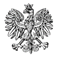 WPS-II.431.3.65.2022.MIPaniMonika Wójcik-SkrętowskaKierownik placówkiDom Opieki „z Miłości”ul. Leśna 18A26-670 PionkiUprzejmie informuję, że w „Zaleceniach pokontrolnych” sporządzonych po przeprowadzeniu kontroli w placówce pn. Dom Opieki „z Miłości” w Pionkach (z 17 stycznia 2023 r. znak: 
WPS-II.431.3.65.2022.MI) omyłkowo wpisano „Nr 143/2022” zamiast „Nr 149/2022”.W związku z powyższym prostujemy powyższą omyłkę pisarską w następujący sposób.Na stronie 1 akapit 1, zapis:„(…) decyzja Wojewody Mazowieckiego Nr 143/2022 z dnia 7 września 2022 r. na czas określony do 24.02.2028 r., z liczbą 50 miejsc”.otrzymuje brzmienie:„(…) decyzja Wojewody Mazowieckiego Nr 149/2022 z dnia 7 września 2022 r. na czas określony do 24.02.2028 r., z liczbą 50 miejsc”.z up. WOJEWODY MAZOWIECKIEGOKinga Jura Zastępca Dyrektora  Wydziału Polityki Społecznej Do wiadomości:MWM Sp. z o.o.Stara Bukówka, ul. Warszawska 5096-321 Żabia Wola